VORLAGE FÜR DIE JÄHRLICHE ÜBERPRÜFUNG DER MARKENSTRATEGIE 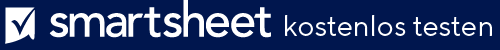 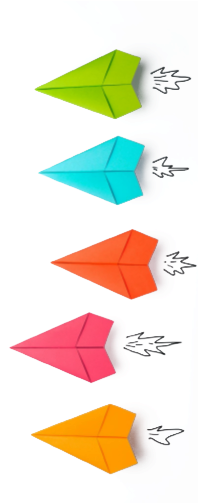 MARKEN- STRATEGIE JÄHRLICHE 
ÜBERPRÜFUNGMarkennameNAME DES BRAND MANAGERSBRAND MANAGER00.00.0000ZUSAMMENFASSUNG DER BRAND PERFORMANCE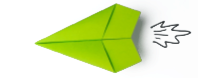 Fassen Sie die Leistung der Marke im letzten Jahr zusammen. Geben Sie einen umfassenden Überblick über die Ziele, die Sie erreicht haben und die Sie im Vorjahr nicht erreicht haben. KONKURRENZANALYSE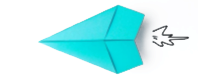 Listen Sie Ihre aktuellen Konkurrenten auf und beschreiben Sie das Marktumfeld des aktuellen Jahres. Analysieren Sie, wie sich diese beiden Faktoren im letzten Jahr verändert haben. Geben Sie Empfehlungen dafür, wie die Marke auf Veränderungen in der Wettbewerbslandschaft reagieren wird. SOCIAL-MEDIA-ANALYSE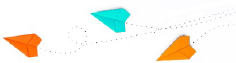 Social-Media-Analyse 
+ Empfehlungszusammenfassung 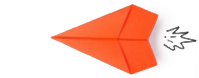 KOMMUNIKATIONSSTRATEGIE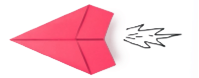 Führen Sie eine SWOT-Analyse Ihrer aktuellen Kommunikationsstrategie durch. Legen Sie neue SMART-Ziele und -Messzahlen fest. SWOT-Analyse Analysieren Sie, wie Sie derzeit mit Ihrer Zielgruppe kommunizieren.SWOT-Analysenzusammenfassung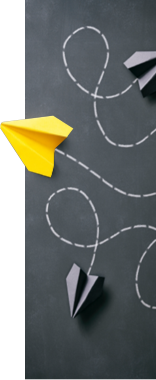 SMART-Ziele und -Messzahlen identifizieren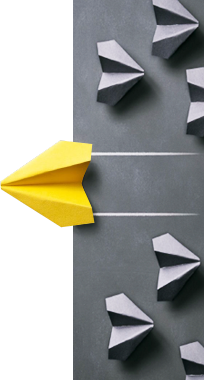 Specific, Measurable, Achievable, Realistic und Timely Kommunikationsanalyse der Konkurrenz Wie kommunizieren Ihre Konkurrenten mit ihrer Zielgruppe? Was funktioniert? Was funktioniert nicht? Was muss sich im kommenden Jahr ändern? 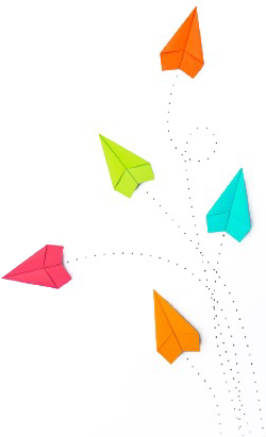 ANALYSE DER MARKENWAHRNEHMUNG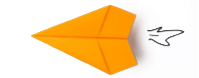 Führen Sie die Umfrage zur Markenwahrnehmung mit einem breiten Segment Ihrer Zielgruppe durch.Vergleichen Sie die aggregierten Daten. Verwenden Sie das Umfrageformular (unten), um die Anzahl der Antworten in jeder Kategorie anzugeben. Fassen Sie die Ergebnisse zusammen und geben Sie Empfehlungen für das kommende Jahr.Zusammenfassung der Markenwahrnehmung + EmpfehlungenAggregierte Ergebnisse von MarkenumfragenFINALE EMPFEHLUNGEN Geben Sie basierend auf Ihrer Analyse allgemeine Empfehlungen für die strategische Ausrichtung des nächsten Jahres. Fügen Sie Empfehlungen für Änderungen am Markenstilleitfaden und den Säulen der Markenkommunikation hinzu. Fügen Sie unterstützende Dokumente hinzu oder erweitern Sie diesen Abschnitt, um detailliertere Empfehlungen aufzunehmen. AKTUELLE ANZAHL DER FOLLOWERFOLLOWER-ZIEL IM VORJAHRFOLLOWER-ZIEL IM FOLGEJAHRMONATLICHER REFERRAL TRAFFIC% DER ÄNDERUNGEN IM LETZTEN JAHR% DER ÄNDERUNGEN IM LETZTEN MONATKLICKS PRO BEITRAG LETZTES JAHRZIEL FÜR KLICKS PRO BEITRAG FACEBOOKINSTAGRAMTWITTERLINKEDINTikTokSNAPCHATPINTERESTTUMBLRYOUTUBESONSTIGESSONSTIGESINTERNE FAKTORENINTERNE FAKTORENSTÄRKEN +SCHWÄCHEN -EXTERNE FAKTORENEXTERNE FAKTORENMÖGLICHKEITEN +BEDROHUNGEN -1.Wie vertraut sind Sie mit unserer Marke?Wie vertraut sind Sie mit unserer Marke?GAR
NICHTGAR
NICHTEIN 
BISSCHENEIN 
BISSCHENEIN 
BISSCHENEIN 
BISSCHENETWASETWASETWASVERTRAUTVERTRAUTVERTRAUTSEHR 
VERTRAUTSEHR 
VERTRAUTSEHR 
VERTRAUTSEHR 
VERTRAUTWie vertraut sind Sie mit unserer Marke?Wie vertraut sind Sie mit unserer Marke?2.Wie wahrscheinlich 
ist es, dass Sie uns Freunden oder Familienangehörigen weiterempfehlen?Wie wahrscheinlich 
ist es, dass Sie uns Freunden oder Familienangehörigen weiterempfehlen?Skala von 
1 bis 10Skala von 
1 bis 10Skala von 
1 bis 103.3.Wie haben Sie von uns erfahren? Wie haben Sie von uns erfahren? Wie haben Sie von uns erfahren? Familie oder FreundFamilie oder FreundFamilie oder FreundFamilie oder FreundFamilie oder FreundWie wahrscheinlich 
ist es, dass Sie uns Freunden oder Familienangehörigen weiterempfehlen?Wie wahrscheinlich 
ist es, dass Sie uns Freunden oder Familienangehörigen weiterempfehlen?Wie haben Sie von uns erfahren? Wie haben Sie von uns erfahren? Wie haben Sie von uns erfahren? Online-SucheOnline-SucheOnline-SucheOnline-SucheOnline-SucheMagazine, 
Blog oder andere MedienMagazine, 
Blog oder andere MedienMagazine, 
Blog oder andere MedienMagazine, 
Blog oder andere MedienMagazine, 
Blog oder andere Medien4.Wie viel Vertrauen haben Sie in unsere Marke? Wie viel Vertrauen haben Sie in unsere Marke? Skala von 
1 bis 10Skala von 
1 bis 10Skala von 
1 bis 10Social MediaSocial MediaSocial MediaSocial MediaSocial MediaWie viel Vertrauen haben Sie in unsere Marke? Wie viel Vertrauen haben Sie in unsere Marke? Andere Bitte angebenAndere Bitte angebenAndere Bitte angeben5.Welche Wörter beschreiben unsere Marke am besten? Welche Wörter beschreiben unsere Marke am besten? Welche Wörter beschreiben unsere Marke am besten? Welche Wörter beschreiben unsere Marke am besten? InnovativSpielerischRebellischAutoritärEinzigartigRaffiniertUnkonventionellKlassischLässigElitärFreundlich6.Hat sich Ihre Wahrnehmung unserer Marke in der Zeit, seit Sie auf uns aufmerksam geworden sind, verändert?JA 7.Welche Marke kommt Ihnen in den Sinn, wenn Sie an (Produktname) denken?Hat sich Ihre Wahrnehmung unserer Marke in der Zeit, seit Sie auf uns aufmerksam geworden sind, verändert?NEINWelche Marke kommt Ihnen in den Sinn, wenn Sie an (Produktname) denken?HAFTUNGSAUSSCHLUSSAlle von Smartsheet auf der Website aufgeführten Artikel, Vorlagen oder Informationen dienen lediglich als Referenz. Wir versuchen, die Informationen stets zu aktualisieren und zu korrigieren. Wir geben jedoch, weder ausdrücklich noch stillschweigend, keine Zusicherungen oder Garantien jeglicher Art über die Vollständigkeit, Genauigkeit, Zuverlässigkeit, Eignung oder Verfügbarkeit in Bezug auf die Website oder die auf der Website enthaltenen Informationen, Artikel, Vorlagen oder zugehörigen Grafiken. Jegliches Vertrauen, das Sie in solche Informationen setzen, ist aus eigener Verantwortung.